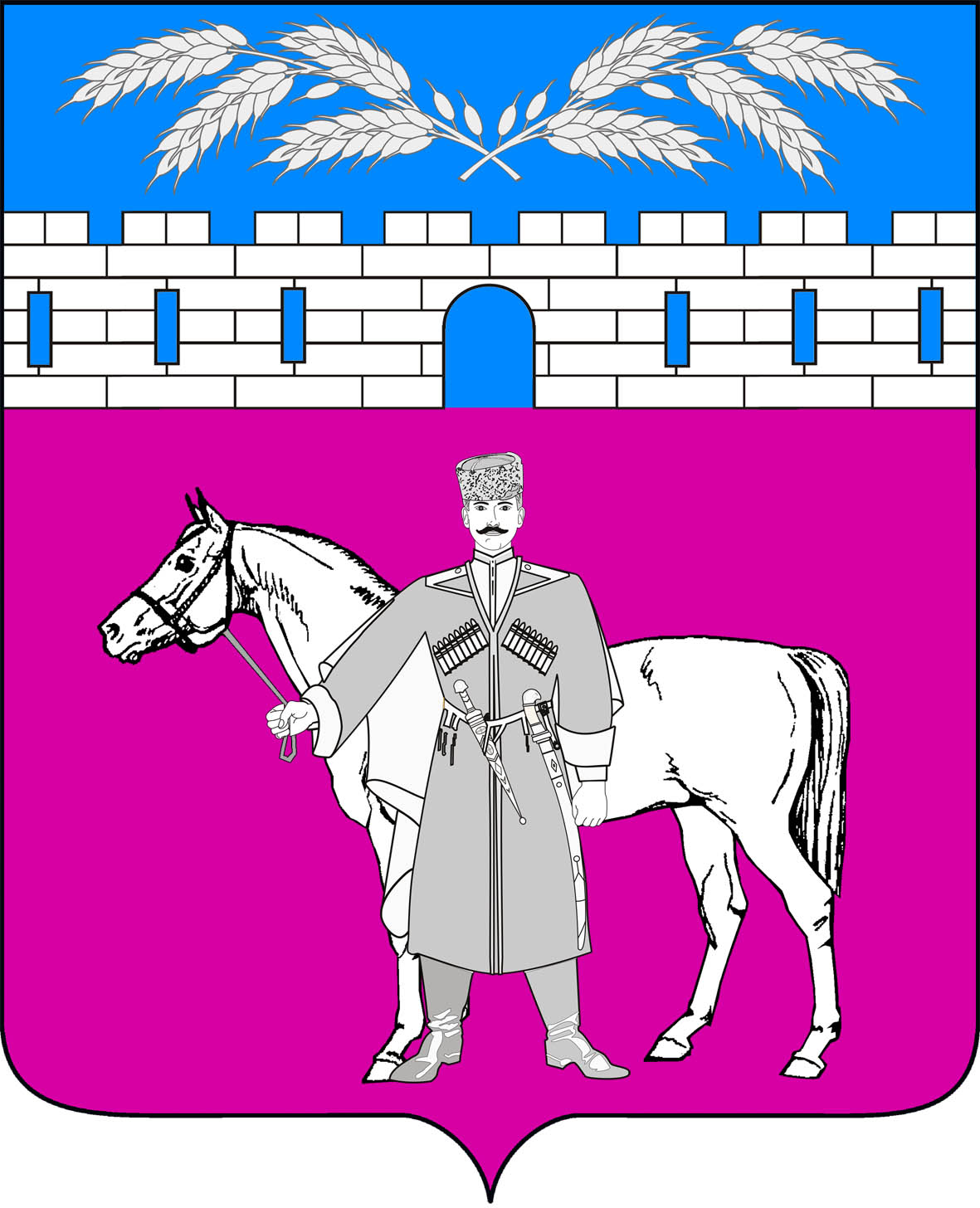 СОВЕТМАРЬЯНСКОГО СЕЛЬСКОГО ПОСЕЛЕНИЯКРАСНОАРМЕЙСКИЙ РАЙОНРЕШЕНИЕ29 октября 2021 г.    		№ 33/4станица МарьянскаяОб утверждении Положения о дополнительном материальном обеспечении лиц, замещавших муниципальные должности и должности в муниципальной службы администрации Марьянского сельского поселения Красноармейского районаВ соответствии с Федеральными законами от 2 марта 2007 года N 25-ФЗ "О муниципальной службе в Российской Федерации", от 15 декабря 2001 года N 166-ФЗ "О государственном пенсионном обеспечении в Российской Федерации", Законом Краснодарского края от 8 июня 2007 года N 1244-КЗ "О муниципальной службе в Краснодарском крае", Уставом Марьянского сельского поселения Красноармейского района, р е ш и л:1. Утвердить Положение о дополнительном материальном обеспечении лиц, замещавших муниципальные должности и должности муниципальной службы в администрации Марьянского сельского поселения Красноармейского района (прилагается).          2. Решение Совета Марьянского сельского поселения Красноармейского района от 24 января 2014 года № 87/2 «Об утверждении Положения о пенсии за выслугу лет лицам, замещавшим муниципальные должности и  должности муниципальной службы в Марьянском сельском поселении Красноармейского района» признать утратившим силу.            3. Контроль, за выполнением настоящего решения, возложить на постоянную комиссию по вопросам экономики, бюджету, финансам, налогам и распоряжению муниципальной собственностью (Тарасенко).            4. Решение вступает в силу с момента обнародования. Председатель СоветаМарьянского сельского поселенияКрасноармейского района                                                                                      М.С. БагалийГлаваМарьянского сельского поселенияКрасноармейского района                                                                                  А.П. МакарецПРИЛОЖЕНИЕУТВЕРЖДЕНО:Решением СоветаМарьянского сельского поселенияКрасноармейского районаОт 29.10.2021 г. № 33/4ПОЛОЖЕНИЕо дополнительном материальном обеспечении лиц, замещавшихмуниципальные должности и должности муниципальной службы в администрации Марьянского сельского поселения Красноармейского района1. Положение о дополнительном материальном обеспечении лиц, замещавших муниципальные должности и должности муниципальной службы в администрации Марьянского сельского поселения Красноармейского района (далее - Положение) разработано в соответствии с  Федеральным законом от 2 марта 2007 года N 25-ФЗ "О муниципальной службе в Российской Федерации", Федеральным законом от 15 декабря 2001 года N 166-ФЗ "О государственном пенсионном обеспечении в Российской Федерации", Законом Краснодарского края от 03 декабря 2013 года N 2840-КЗ "О пенсии за выслугу лет лицам, замещавшим должности государственной гражданской службы Краснодарского края", Законом Краснодарского края от 21 июля 2005 года № 920-КЗ    «О дополнительном материальном обеспечении лиц, замещавших государственные должности и должности государственной гражданской службы Краснодарского края» (в редакции от 09.12.2020 года)2. Основные понятия, используемые в настоящем ПоложенииВ настоящем Положении используются следующие понятия:1) стаж муниципальной службы - это суммарная (общая) продолжительность периодов осуществления муниципальной службы, а также иных периодов деятельности, определяемых Законом Краснодарского края от 27 сентября 2007 года N 1324-КЗ "О порядке исчисления стажа муниципальной службы в Краснодарском крае";2) дополнительное материальное обеспечение лиц, замещавших муниципальные должности и должности муниципальной службы в администрации Марьянского сельского поселения Красноармейского района (далее дополнительное материальное обеспечение) - ежемесячная денежная выплата, осуществляемая в связи с прекращением замещения муниципальной должности или должности муниципальной службы в администрации Марьянского сельского поселения Красноармейского района (далее - должность муниципальной службы) при выходе на пенсию.3. Финансирование дополнительного материального обеспеченияФинансирование дополнительного материального обеспечения производится за счет средств местного бюджета и выплачивается при наличии средств в бюджете Марьянского сельского поселения Красноармейского района.4. Условия назначения дополнительного материального обеспечения4.1. Дополнительное материальное обеспечение устанавливается к     страховой пенсии по старости, к страховой пенсии по инвалидности, назначенным в соответствии с Федеральным законом от 28 декабря 2013 года N 400-ФЗ "О страховых пенсиях", к пенсии по инвалидности, назначаемой в соответствии с Федеральным законом от 15 декабря 2001 года N 166-ФЗ "О государственном пенсионном обеспечении в Российской Федерации", либо к страховой пенсии по старости, назначенной на период до наступления возраста, дающего право на страховую пенсию по старости, в том числе досрочно назначенной в соответствии с Законом Российской Федерации от 19 апреля 1991 года N 1032-1 "О занятости населения в Российской Федерации", и выплачивается в соответствии с настоящим Положением.4.2. Лица, замещавшие муниципальные должности и должности муниципальной службы имеют право на дополнительное материальное обеспечение в соответствии с настоящим Положением при прекращении полномочий по замещаемой муниципальной должности, освобождении от замещаемой должности муниципальной службы и увольнении с муниципальной службы после 1 января 1997 года по следующим основаниям:1) ликвидация администрации Марьянского сельского поселения Красноармейского района или сокращения штата муниципальных служащих;2) достижение предельного возраста, установленного законодательством для замещения должности муниципальной службы;3) расторжение трудового договора и увольнение по собственному желанию в связи с выходом на государственную пенсию или увольнение по инициативе муниципального служащего в период получения страховой пенсии по старости, в соответствии с Федеральными законами, указанными в части 1 настоящей статьи;4) истечение срока полномочий лица, замещавшего муниципальную должность.5) увольнение с муниципальной службы при условии  наличии стажа муниципальной службы не менее 15 лет, минимальная продолжительность которого в соответствующем году определяется согласно приложению к настоящему Положению;4.3. Дополнительное материальное обеспечение устанавливается лицам, замещавшим должности муниципальной службы непосредственно перед увольнением не менее 12 полных календарных месяцев, при наличии стажа муниципальной службы минимальная продолжительность которого в соответствующем году определяется согласно приложению к настоящему Положению и подтверждаемого соответствующими документами.Дополнительное материальное обеспечение устанавливается также лицам, замещавшим должности муниципальной службы и уволенным до истечения 12 полных календарных месяцев по основаниям, предусмотренным пунктом 1 части 2 настоящей статьи, при наличии стажа муниципальной службы не менее 15 лет, минимальная продолжительность которого в соответствующем году определяется согласно приложению к настоящему Положению.4.4. Лица, замещавшие муниципальные должности, имеют право на дополнительное материальное обеспечение, если они исполняли полномочия по замещаемой должности в течение одного полного срока избрания.4.5. Дополнительное материальное обеспечение не выплачивается при поступлении на работу (службу).4.6. Дополнительное материальное обеспечение не устанавливается лицам, замещавшим муниципальные должности и должности муниципальной службы, которым в соответствии с законодательством Российской Федерации назначен какой-либо другой вид пенсии, кроме предусмотренных частью 1 настоящей статьи. Дополнительное материальное обеспечение лицам, получающим два вида пенсии, устанавливается к пенсии по старости.4.7. Дополнительное материальное обеспечение не устанавливается лицам, замещавшим муниципальные должности, полномочия которых были прекращены в связи с несоблюдением ограничений, запретов, неисполнением обязанностей, установленных Федеральным законом от 25 декабря 2008 года N 273-ФЗ "О противодействии коррупции", Федеральным законом от 3 декабря 2012 года N 230-ФЗ "О контроле за соответствием расходов лиц, замещающих государственные должности, и иных лиц их доходам", Федеральным законом от 7 мая 2013 года N 79-ФЗ "О запрете отдельным категориям лиц открывать и иметь счета (вклады), хранить наличные денежные средства и ценности в иностранных банках, расположенных за пределами территории Российской Федерации, владеть и (или) пользоваться иностранными финансовыми инструментами", либо по основаниям, предусмотренным подпунктами "б", "г" пункта 1 статьи 9 Федерального закона от 6 октября 1999 года N 184-ФЗ "Об общих принципах организации законодательных (представительных) и исполнительных органов государственной власти субъектов Российской Федерации", либо в связи с соблюдением ограничений, установленных пунктом 1 статьи 12 Федерального закона от 6 октября 1999 года N 184-ФЗ "Об общих принципах организации законодательных (представительных) и исполнительных органов государственной власти субъектов Российской Федерации".4.8. Дополнительное материальное обеспечение устанавливается лицам, замещавшим муниципальные должности и должности муниципальной службы, зарегистрированным по месту жительства на территории Красноармейского района.5. Размер дополнительного материального обеспеченияЛицам, замещавшим муниципальные должности и должности муниципальной службы, размер дополнительного материального обеспечения устанавливается в процентах от суммы начисленной страховой пенсии по старости (по инвалидности) и фиксированной выплаты к страховой пенсии (с учетом повышения фиксированной выплаты к страховой пенсии), назначенным в соответствии с Федеральным законом от 28 декабря 2013 года N 400-ФЗ "О страховых пенсиях", либо к сумме начисленной страховой пенсии по старости, назначенной на период до наступления возраста, дающего право на страховую пенсию по старости, в том числе досрочно назначенной в соответствии с Законом Российской Федерации от 19 апреля 1991 года N 1032-1 "О занятости населения в Российской Федерации", и фиксированной выплаты к страховой пенсии (с учетом повышения фиксированной выплаты к страховой пенсии) в следующих размерах:- 60 процентов при стаже, продолжительность которого в соответствующем году определяется согласно приложению к настоящему Положению, и увеличивается на 3 процента за каждый полный год сверх указанного стажа, но не более 80 процентов.6. Назначение дополнительного материального обеспечения, перерасчет его размера.Назначение дополнительного материального обеспечения, перерасчет его размера производится в порядке, устанавливаемом распоряжением администрации Марьянского сельского поселения Красноармейского района.7. Сроки назначения и перерасчета выплаты дополнительного материального обеспечения.Дополнительное материальное обеспечение назначается с 1-го числа месяца, в котором подано заявление, о его установлении, но не ранее дня возникновения права на него.Перерасчет дополнительного материального обеспечения в связи с увеличением его размера производится с 1-го числа месяца, в котором наступило право на перерасчет.8. Срок, на который назначается, прекращается и возобновляется дополнительное материальное обеспечение1) дополнительное материальное обеспечение, установленное к пенсии по старости, назначенной в соответствии с Федеральным законом "О страховых пенсиях", либо к пенсии, досрочно установленной в соответствии с Законом Российской Федерации "О занятости населения в Российской Федерации", назначается на срок действия настоящего Положения;2) дополнительное материальное обеспечение, назначенное к пенсии по инвалидности, устанавливается на срок инвалидности, но не свыше срока действия настоящего Положения;3) выплата дополнительного материального обеспечения прекращается в случае поступления лица, замещавшего муниципальную должность или должность муниципальной службы, на работу, либо муниципальную службу, в случае его смерти, а также в случае признания его в установленном порядке умершим или безвестно отсутствующим с 1-го числа месяца, следующего за месяцем, в котором наступила смерть либо вступило в силу решение суда об объявлении его умершим или о признании его безвестно отсутствующим;4) возобновление выплаты дополнительного материального обеспечения производится с 1-го числа месяца, следующего за месяцем, в котором были получены заявления о возобновлении выплаты дополнительного материального обеспечения и соответствующие документы, в порядке, установленном для первоначального назначения дополнительного материального обеспечения, исходя из фактического размера пенсии и стажа муниципальной службы.9. Порядок назначения, перерасчета размера, выплаты дополнительного материального обеспечения.1) назначение дополнительного материального обеспечения производится на основании правового акта администрации Марьянского сельского поселения Красноармейского  района о назначении дополнительного материального обеспечения;2) перечень документов, необходимых для установления дополнительного материального обеспечения, порядок обращения за ним, назначения, перерасчета его размера, выплаты и ведения учетной документации устанавливаются в Порядке, утверждаемым правовым актом администрации Марьянского сельского поселения Красноармейского района;3) при изменении размера пенсии, в связи с изменением пенсионного законодательства и по другим основаниям размер дополнительного материального обеспечения уменьшается (увеличивается) соответственно на сумму изменения пенсии без истребования заявления о перерасчете от лица, замещавшего муниципальную должность и (или) должность муниципальной службы.4) размер дополнительного материального обеспечения устанавливается из расчета страховой пенсии по состоянию на 1 января 2021 года и подлежит индексации.10. Заключительные Положения1) Настоящее Положение вступает в силу со дня его официального обнародования.Начальник общего отдела администрацииМарьянского сельского поселения Красноармейского района                                      	                                Л.А. ЖуковаПриложениек Положению "О дополнительномматериальном обеспечении лиц,замещавших муниципальныедолжности и должностимуниципальной службы вадминистрации Марьянскогосельского поселенияКрасноармейского района"ПЕРИОДЫмуниципальной службы (работы), учитываемые при исчислениистажа муниципальной службы, дающего право на дополнительноематериальное обеспечениеПри исчислении стажа муниципальной службы, дающего право на дополнительное материальное обеспечение учитываются следующие периоды:1. Периоды работы (службы), включаемые в стаж муниципальной службыВ стаж муниципальной службы включаются периоды работы (службы) на:1) должностях муниципальной службы (муниципальных должностях муниципальной службы) в соответствии с Реестром должностей муниципальной службы в Краснодарском крае;2) муниципальных должностях с 28 августа 1995 года, в соответствии с Реестром муниципальных должностей в Краснодарском крае;3) государственных должностях Российской Федерации, предусмотренных Конституцией Российской Федерации, федеральными законами, законами Российской Федерации и законами РСФСР;4) государственных должностях Краснодарского края и государственных должностях иных субъектов Российской Федерации;5) должностях государственной гражданской службы, воинских должностях и должностях правоохранительной службы (государственных должностях государственной службы) в соответствии с реестрами должностей государственной гражданской службы;6) иных должностях в соответствии с настоящим приложением.2. Иные периоды работы (службы), включаемые в стаж муниципальной службы1. В стаж муниципальной службы кроме периодов работы, указанных в статье 1 настоящего приложения, включаются следующие периоды:1) периоды работы на должностях руководителей и специалистов по 31 декабря 1991 года:а) в аппарате Президента СССР, аппаратах президентов союзных республик;б) в Верховном Совете СССР, Президиуме Верховного Совета СССР, Верховных Советах и президиумах Верховных Советов союзных и автономных республик, краевых и областных Советах народных депутатов (Советах депутатов трудящихся), Советах народных депутатов (Советах депутатов трудящихся) автономных областей, автономных округов, районных, городских, районных в городах, поселковых и сельских Советах народных депутатов (Советах депутатов трудящихся);в) в Совете Министров СССР, Кабинете Министров СССР, Комитете по оперативному управлению народным хозяйством СССР, Межреспубликанском (Межгосударственном) экономическом комитете, органах государственного управления при них, Советах Министров (правительствах) союзных и автономных республик, исполнительных комитетах краевых и областных Советов народных депутатов (Советов депутатов трудящихся), исполнительных комитетах Советов народных депутатов (Советов депутатов трудящихся) автономных областей и автономных округов, исполнительных комитетах районных, городских, районных в городах, поселковых и сельских Советов народных депутатов (Советов депутатов трудящихся);г) в Министерствах и ведомствах СССР, союзных и автономных республик и их органах управления на территории СССР, в дипломатических, торговых представительствах и консульских учреждениях СССР и союзных республик, представительствах министерств и ведомств СССР за рубежом, а также в постоянном представительстве СССР в Совете Экономической Взаимопомощи, аппарате и органах Совета Экономической Взаимопомощи, в иных международных организациях за рубежом, в которых граждане бывшего СССР представляли интересы государства;д) в Комитете конституционного надзора СССР, Контрольной палате
СССР, органах народного контроля, органах государственного арбитража, а также в судах и органах прокуратуры СССР, Вооруженных Силах СССР, органах и войсках КГБ СССР и МВД СССР, таможенных органах СССР;е) в Советах народного хозяйства;ж) в аппаратах центральных профсоюзных органов СССР, профсоюзных органов союзных республик, краев, областей, районов, городов, районов в го родах, на освобожденных выборных должностях в этих органах, а также на освобожденных выборных должностях в профсоюзных комитетах органов государственной власти и управления;2) периоды работы на должностях руководителей и специалистов с 1 января 1992 года:а) в Администрации Президента Российской Федерации;б) в федеральных органах государственной власти и их аппаратах, территориальных органах федеральных органов исполнительной власти, вдипломатических, торговых представительствах и консульских учреждениях Российской Федерации, а также в представительствах федеральных органов исполнительной власти за рубежом, в интеграционных межгосударственных органах, созданных российской стороной совместно с государствами-участниками Содружества Независимых Государств, в международных организациях, в которых граждане Российской Федерации представляли интересы государства;в) в Совете Безопасности Российской Федерации и его аппарате;г) в Центральной избирательной комиссии Российской Федерации и ее аппарате;д) в Счетной палате Российской Федерации и ее аппарате;е) в Контрольно-бюджетном комитете при Верховном Совете Российской Федерации;ж) в органах государственной власти субъектов Российской Федерации и иных государственных органах, образованных в соответствии с конституциями (уставами) субъектов Российской Федерации;з) в органах государственной власти и управления автономных республик, в местных органах государственной власти и управления (краевых и областных Советах народных депутатов, Советах народных депутатов автономных областей, автономных округов, районных, городских, районных в городах, поселковых и сельских Советах народных депутатов и их исполнительных комитетах);и) в органах государственного арбитража, судах и органах прокуратуры;к) в аппаратах центральных профсоюзных органов Российской Федерации, профсоюзных органов субъектов Российской Федерации, на освобожденных выборных должностях в городских, районных, районных в городах профсоюзных органах, в профсоюзных комитетах органов государственной власти;л) в специальных временных органах, во временных федеральных государственных органах, временных федеральных органах исполнительной власти, образованных для осуществления режима чрезвычайного положения и (или) для координации работ по ликвидации обстоятельств, вызвавших введение в соответствии с законодательством Российской Федерации чрезвычайного положения на соответствующей территории Российской Федерации и особого управления этой территорией, в аппаратах - представительствах полномочных (специальных) представителей Президента Российской Федерации, назначенных для координации деятельности органов государственной власти по проведению восстановительных работ, урегулированию конфликта на соответствующей территории РоссийскойФедерации, а также во временных специальных органах управления территорией, на которой введено чрезвычайное положение, в федеральных органах управления такой территорией;3) периоды работы на должностях руководителей и специалистов до 14 марта 1990 года:а) в ЦК КПСС, ЦК КП союзных республик, крайкомах, обкомах, окружкомах, райкомах, горкомах и их аппаратах, а также парткомах органов государственной власти и управления;б) в аппаратах ЦК ВЛКСМ, ЦК ЛКСМ союзных республик, крайкомов, обкомов, райкомов, горкомов, а также в комитетах ВЛКСМ органов государственной власти и управления;4) периоды работы на должностях руководителей и специалистов ворганах местного самоуправления с 26 октября 1993 года по 28 августа 1995 года;5) периоды военной службы в порядке, установленном федеральным законом, службы в таможенных органах, органах налоговой полиции, органах государственной безопасности, органах внутренних дел и иных правоохранительных органах независимо от срока увольнения со службы и дня поступления на муниципальную службу.3. В стаж муниципальной службы также включаются следующие периоды:1) работы (службы) специалистов на должностях руководителей, в совокупности, не превышающие 5 лет, опыт и знания по которой были необходимы для выполнения муниципальным служащим обязанностей по замещавшейся должности муниципальной службы в администрации Марьянского сельского поселения Красноармейского района;2) время отпусков по уходу за ребенком до достижения им возраста полутора лет, но не более трех лет в общей сложности, приходящихся на период муниципальной службы.Стажмуниципальной службы для назначения дополнительногоматериального обеспеченияНачальник общего отдела администрацииМарьянского сельского поселения Красноармейского района                                      	                                Л.А. ЖуковаГод назначения дополнительного материального обеспеченияСтаж для назначения дополнительного материального обеспечения в соответствующем году 2017 15 лет 6 месяцев 2018 16 лет 2019 16 лет 6 месяцев 2020 17 лет 2021 17 лет 6 месяцев 2022 18 лет 2023 18 лет 6 месяцев 2024 19 лет 2025 19 лет 6 месяцев 2026 и последующие годы 20 лет